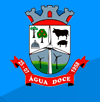 Atualizado em 06/05/2024  ItemForma FarmacêuticaSituaçãoJustificativaAcetato de dexametasona 1mg/gCremeEm estoqueAciclovir 50 mg/g CremeEm estoqueAciclovir 200 mgComprimidoEm estoqueÁcido acetilsalicilico 100 mgComprimidoEm estoqueÁcido acetilsalicílico 100 mg tamponadoComprimidoEm estoqueÁcido ascórbico 500mg/mLAmpolaEm estoqueÁcido fólico 5 mgComprimidoEm estoqueÁcido valpróico 250 mgComprimidoEm estoqueAlbendazol 400 mgComprimidoEm estoqueAlbendazol 40mg/mL SuspensãoEm estoqueAlendronato de sódio 70 mgComprimidoEm estoqueAlopurinol 100 mgComprimidoEm estoqueAlopurinol 300 mgComprimidoEm estoqueAminofilina 100 mgComprimidoEm estoqueAmiodarona 200 mgComprimidoEm estoqueAmitriptilina 25 mgComprimidoEm estoqueAmitriptilina 75 mgComprimidoEm estoqueAmoxicilina +clavulanato de potássio 250/62,5mg/5mLSuspensãoEm estoqueAmoxicilina +clavulanato de potássio 400/57mg/5mLSuspensãoEm estoqueAmoxicilina 875mg +clavulanato 125 mgComprimidoEm estoqueAmoxicilina 250 mg/5mLSuspensãoEm estoqueAmoxicilina 500 mgComprimidoEm estoqueAmpicilina 500 mgComprimidoEm estoqueAnlodipino 5 mgComprimidoEm estoqueAtenolol 50 mgComprimidoEm estoqueAzitromicina 40mg/mLSuspensãoEm estoqueAzitromicina 500 mgComprimidoEm estoqueBaclofeno 10mgComprimidoEm estoqueBenzilpenicilina benzatina 1.200.000 UIAmpola Em estoqueBenzoato de benzila 250mg/mLEmulsãoEm estoqueBenzoilmetronidazol 40 mg/mLSuspensãoEm estoqueBetaistina 16 mgComprimidoEm estoqueBetaistina 24 mgComprimidoEm faltaPedido realizadoAguardando fornecimentoAF: 094932/2024Biperideno 2 mgComprimidoEm estoqueBisoprolol 5 mgComprimidoEm estoqueBrometo de escopolamina 20mg/mLAmpolaEm estoqueBromoprida 10 mgComprimido Em estoqueBupropiona 150 mgComprimidoEm faltaPedido realizadoAguardando fornecimentoAF: 094932/2024Butilbrometo de escopolamina 6,67mg/mL +dipirona 333,4mg/mL GotasEm estoqueButilbrometo de escopolamina 4mg/mL +dipirona 500 mg/mLAmpolaEm estoqueButilbrometo de escopolamina 10 mg +dipirona 250 mgComprimido Em estoqueCálcio 500 mg +colecalciferol 400UIComprimidoEm estoqueCaptopril 25 mgComprimidoEm estoqueCarbamazepina 2% SuspensãoEm estoqueCarbamazepina 200 mgComprimidoEm estoqueCarbocisteina 20mg/mLXaropeEm estoqueCarbocisteína 50mg/mLXarope Em estoqueCarbonato de cálcio 500 mgComprimidoEm estoqueCarbonato de lítio 300 mgComprimidoEm estoqueCarbonato de lítio CR 450 mgComprimidoEm estoqueCarvedilol 12,5 mgComprimidoEm estoqueCarvedilol 25 mgComprimidoEm estoqueCarvedilol 3,125 mgComprimidoEm estoqueCefalexina 250mg/5mLSuspensãoEm estoqueCefalexina 500 mgComprimidoEm estoqueCeftriaxona 1g EV AmpolaEm estoqueCeftriaxona 1g IMAmpolaEm estoqueCetoconazol 2% ShampooEm estoqueCetoconazol 200 mgComprimidoEm estoqueCetoconazol 20mg/gCremeEm estoqueCetoprofeno 100 mgComprimidoEm estoqueCetoprofeno 50 mg/mL EVAmpola Em estoqueCetoprofeno 50mg/mL IMAmpolaEm estoqueCiclobenzaprina 10 mgComprimidoEm estoqueCilostazol 100 mgComprimidoEm estoqueCilostazol 50 mgComprimidoEm faltaPedido realizadoAguardando fornecimentoAF: 094932/2024Cinarizina 75 mgComprimidoEm estoqueCiprofloxacino 500 mgComprimidoEm estoqueCitalopram 20 mgComprimidoEm estoqueClomipramina 75 mgComprimidoEm estoqueClomipramina 25 mgComprimidoEm estoqueClonazepam 0,25 mg SLComprimidoEm estoqueClonazepam 2 mgComprimidoEm estoqueClonazepam 2,5 mg/mLGotasEm estoqueClopidrogrel 75 mgComprimidoEm estoqueClorpromazina 100 mgComprimidoEm estoqueClorpromazina 25 mgComprimidoEm estoqueClortalidona 25 mgComprimidoEm estoqueClortalidona 50 mgComprimidoEm estoqueColecalciferol 7000UIComprimidoEm estoqueComplexo BComprimidoEm estoqueComplexo B AmpolaEm estoqueFosfato dissódico de dexametasona + sulfato de neomicina 1mg/ml+ 3,5mg/mL Solução oftálmicaEm estoqueDesvenlafaxina 50mgComprimidoEm estoqueDexametasona 4 mgComprimidoEm estoqueDexametasona 4 mg 2,5mL AmpolaEm estoqueDexametasona 0,1mg/mLElixir Em estoqueDexclorfeniramina 0,4mg/mLSolução oralEm estoqueDexclorfeniramina 2 mgComprimidoEm estoqueDiazepam 10 mgComprimidoEm estoqueDiclofenaco 15mg/mLGotasEm estoqueDiclofenaco 75mg/3mLAmpolaEm estoqueDiclofenaco de sódio 50 mgComprimidoEm estoqueDiclofenaco dietilamônioPomadaEm estoqueDigoxina 0,25 mgComprimidoEm estoqueDimenidrinato 3mg/mL + piridoxina 5mg/mL +glicose 100mg/mL +frutose 100mg/mL  EVAmpolaEm estoqueDimenidrinato 50mg/mL +piridoxina 50m/mL  IMAmpolaEm estoqueDimeticona 40 mgComprimidoEm estoqueDimeticona 75mg/mLGotasEm estoqueDinitrato de isossorbida 10 mgComprimidoEm estoqueDipirona 500mg/mLAmpolaEm estoqueDipirona sódica 500 mgComprimidoEm estoqueDipirona sódica 500mg/mL GotasEm estoqueDipropionato de betametasona 5mg/mL+ fosfato dissódico de betametasona 3 mg/mLAmpolaEm estoqueDomperidona 10 mgComprimidoEm estoqueDoxazosina 2 mgComprimidoEm estoqueDoxazosina 4 mgComprimidoEm estoqueDoxiciclina 100 mgComprimidoEm estoqueDropropizina 1,5mg/mLXaropeEm estoqueDropropizina 3mg/mLXaropeEm estoqueDuloxetina 30mgComprimidoEm estoqueFluocinolona acetonida 0,275 mg/mL+ sulfato de polimixina B 11.000 U.I./mL+ sulfato de neomicina 3,85 mg/mL+ cloridrato de lidocaína 20mg/mLSol. otológicaEm estoqueEmpagliflozina  25mgComprimidoEm estoqueEnalapril 10 mgComprimidoEm estoqueEnalapril 5 mgComprimidoEm estoqueEspironolactona 25 mgComprimidoEm estoqueEspironolactona 100 mgComprimidoEm estoqueEstrogênios Conjugados 0,625 mgComprimidoEm estoqueEtinilestradiol+ciproterona 0,035mg/2mg ComprimidoEm estoqueFenitoína 100 mgComprimidoEm estoqueFenobarbital 100 mgComprimidoEm estoqueFinasterida 5 mgComprimidoEm estoqueFluconazol 150 mgComprimidoEm estoqueFluoxetina 20 mgComprimidoEm estoqueFrutogenase ampola (polivitamínicos sem minerais)AmpolaEm estoqueFurosemida 20mg /2 mLAmpolaEm estoqueFurosemida 40 mgComprimidoEm estoqueGestodeno 75 mcg +etinilestradiol 30mcg ComprimidoEm estoqueGestodeno 75mcg+etinilestradiol 20mcg ComprimidoEm estoqueGinko Biloba 120 mgComprimidoEm estoqueGlibenclamida 5 mgComprimidoEm estoqueGlimepirida 2 mgComprimidoEm estoqueMikania Glomerata  0,1mL/mLXaropeEm estoqueHaloperidol 1 mgComprimidoEm estoqueHaloperidol 2mg/mLGotasEm estoqueHaloperidol 5 mgComprimidoEm estoqueHaloperidol decanoato 50mg/mLAmpolaEm estoqueHidroclorotiazida 25 mgComprimidoEm estoqueHidrocortizona 500 mg EVAmpolaEm estoqueHidróxido de alumínio 61,5 mg/mLSuspensãoEm estoqueHidroxizina 2mg/mLSuspensãoEm estoqueIbuprofeno 100mg/mLGotasEm estoqueIbuprofeno 600 mgComprimidoEm estoqueImipramina 25 mgComprimidoEm estoqueIsoflavona de soja 75 mgComprimidoEm estoqueItraconazol 100 mgCápsulaEm estoqueIvermectina 6 mgComprimidoEm estoqueLamotrigina 100mgComprimidoEm estoqueLevodopa+benserazida 100/25 mg dispersívelComprimidoEm estoqueLevodopa+benserazida 100/25mg HBSComprimido Em estoqueLevodopa+benserazida 200/50 mgComprimidoEm estoqueLevodopa+Carbidopa 250/25 mg ComprimidoEm estoqueLevofloxacino 500 mgComprimidoEm estoqueLevomepromazina 40mg/mL GotasEm estoqueLevonorgestrel 0,15mg+etinilestradiol 0,03mg ComprimidoEm estoqueLevonorgestrel 0,25mg+etinilestradiol 0,05mg ComprimidoEm estoqueLevotiroxina sódica 25 mcgComprimidoEm estoqueLevotiroxina sódica 50 mcgComprimidoEm estoqueLevotiroxina sódica 75 mcgComprimidoEm estoqueLevotiroxina sódica 100 mcgComprimidoEm estoqueLisinopril 10 mgComprimidoEm estoqueLoperamida 2 mgComprimidoEm estoqueLoratadina 10 mgComprimidoEm estoqueLoratadina 1mg/mLSolução oralEm estoqueLorazepam 2 mgComprimidoEm estoqueLosartana 50 mgComprimidoEm estoqueMebendazol 100 mgComprimidoEm estoqueMebendazol 20mg/mLSuspensãoEm estoqueMedroxiprogesterona 150mg/mLAmpolaEm estoqueMeloxicam 15 mgComprimidoEm estoqueMetformina 500 mgComprimidoEm estoqueMetformina 850 mgComprimidoEm estoqueMetildopa 250 mgComprimidoEm estoqueMetildopa 500 mgComprimidoEm estoqueMetoclopramida 4mg/mL GotasEm estoqueMetoclopramida 10 mgComprimidoEm estoqueMetoclopramida 5 mg/mLAmpolaEm estoqueMetoprolol 25 mgComprimidoEm estoqueMetoprolol 50 mgComprimidoEm estoqueMetronidazol 250 mgComprimidoEm estoqueMetronidazol 400mgComprimidoEm estoqueMetronidazol gel 100mg/gGel vaginalEm estoqueMononitrato de isossorbida 20 mgComprimidoEm estoqueMorfina 10 mgComprimidoEm estoqueMorfina 10mg/mLAmpolaEm estoqueNaltrexona 50mgComprimidoEm estoqueNeomicina 5mg +bacitracina 250 UIPomadaEm estoqueNifedipino 20 mgComprimidoEm estoqueNimesulida 100 mgComprimidoEm estoqueNimesulida 50mg/mLGotasEm estoqueNistatina 25.000 UI Creme vaginalEm estoqueNistatina 100.000 UI/mL SuspensãoEm estoqueNitrofurantoína 100 mg ComprimidoEm estoqueNorestisterona 0,35 mgComprimidoEm estoqueNoretisterona50mg/mL+ estradiol 5mg/mLAmpolaEm estoqueNortriptilina 10 mgComprimidoEm estoqueNortriptilina 25 mgComprimidoEm estoqueÓleo mineral 100 mLSoluçãoEm estoqueOmeprazol 20 mgComprimidoEm estoqueOmeprazol 40 mg/mLAmpolaEm estoqueOndansetrona 4mg/2mLAmpolaEm estoqueOxcarbamazepina 300 mgComprimidoEm estoqueOxcarbamazepina 600 mgComprimidoEm estoqueParacetamol 200mg/mLGotasEm estoqueParacetamol 500 mgComprimidoEm estoqueParacetamol 500mg + codeína 30 mgComprimidoEm estoqueParacetamol 750 mgComprimidoEm estoqueParoxetina 20 mgComprimidoEm estoquePentoxifilina 400 mgComprimidoEm estoquePermetrina  1%SoluçãoEm estoqueSuplemento vitamínico e mineral SuspensãoEm estoquePrednisolona 3mg/mLSuspensão Em estoquePrednisona 20 mgComprimidoEm estoquePrednisona 5 mgComprimidoEm estoquePregabalina 150 mgCápsulaEm estoquePrometazina 25 mgComprimidoEm estoquePrometazina 50mg/2 mLAmpolaEm estoquePropafenona 300 mgComprimidoEm estoquePropatilnitrato 10 mgComprimidoEm estoquePropranolol 40 mgComprimidoEm estoqueQuetiapina 25 mgComprimidoEm estoqueQuetiapina 100 mgComprimidoEm estoqueRisperidona 1mg/mL Sol. oralEm estoqueRisperidona 1 mgComprimidoEm estoqueRisperidona 2 mgComprimidoEm estoqueRivaroxabana 10mgComprimidoEm estoqueRivaroxabana 20mgComprimidoEm estoqueSacarato de hidroxido férrico 20 mg/mL AmpolaEm faltaPedido realizadoAguardando fornecimentoAF:53254/2024Sais para Reidratação oralEnvelopeEm estoqueSalbutamol 2 mg/5mLSuspensãoEm estoqueSertralina 50 mgComprimidoEm estoqueSinvastatina 20 mgComprimidoEm estoqueSinvastatina 40 mgComprimidoEm estoqueSulfadiazina de prata 1%PomadaEm estoqueSulfametoxazol 400 mg+trimetropim 80 mgComprimidoEm estoqueSulfametoxazol 40mg+Trimetropim 8mg/mLSuspensãoEm estoqueSulfametoxazol+Trimetropim 800/160 mgComprimidoEm estoqueSulfato ferroso 40 mgComprimidoEm estoqueSulfato ferroso  125mg/Ml (25mg Ferro elementar)GotasEm estoqueSulpirida 50 mgComprimidoEm estoqueTetraciclina 500 mgComprimidoEm estoqueTiamina 300mgComprimidoEm estoqueTopiramato 100 mgComprimidoEm estoqueTopiramato 50 mgComprimidoEm estoqueTramadol 50mgComprimidoEm estoqueTramadol 50mg/mLInjetávelEm estoqueTrazodona 50 mgComprimidoEm faltaPedido realizadoAguardando fornecimentoAF: 094926/20246 Drágeas contendo 0,05 mg de levonorgestrel e 0,03mg de etinilestradiol cada uma 5 drágeas contendo 0,075 mg de levonorgestrel e 0,04 mg de etinilestradiol cada uma e 10 drágeas de 0,125 mg de levonorgestrel e 0,03mg de etinilestradiol cada uma. (Triquilar)ComprimidoEm estoqueValproato de sódio 250/5 mLSuspensãoEm estoqueValproato de sódio 500 mgComprimidoEm estoqueValsartana+anlodipino 160/5mgComprimidoEm estoqueVarfarina 5 mg ComprimidoEm estoqueVenfalaxina 150 mg ComprimidoEm estoqueVerapamil 80 mgComprimidoEm estoqueVildagliptina 50mgComprimidoEm estoqueVitaminas e Sais Minerais ComprimidoEm estoqueZolpidem 10mgComprimidoEm estoque